Aprilcupen Pojk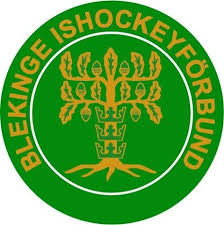 Torsdag 4 april
17.00	Samling Jössarinken Mörrum
18.00-19.30	Isträning Mörrum
	HemfärdFredag 5 april
06.40	Samling Jössarinken Mörrum
07.00	Avresa med buss
10.30	Ankomst Tranås
10.30	Inkvartering skolsal
11.00	Lunch
13.20	Match Skåne-Blekinge
16.20	Middag
18.20	Match Blekinge-Västergötland
21.00	Kvällsmål
22.30	God natt
Lördag 6 april
07.30	Frukost
09.40	Match Östergötland-Blekinge
12.00	Lunch
14.40	Match Blekinge-Göteborg
16.00	Middag
18.00	Match Bohuslän/Dal-Blekinge
20.30	Kvällsmål
22.30	God nattSöndag 7 april
08.30	Frukost
11.20	Match Blekinge-Småland
13.00	Lunch
14.00	Hemfärd (alla åker med bussen), åker om Nässjö och hämtar tjejerna.
16.00	Middag i NässjöPacklista:Komplett hockeyutrustning, Skridskoskydd, 3 st klubbor, Extra skenor.Fyskläder, Träningsoverall, Träningsskor, Vattenflaska, Handduk.Luftmadrass/skumgummimadrass max 90 cm bred, Lakan, ÖrngottPåslakan TäckeKuddeHar du luftmadrass behövs något gammalt lakan att lägga under så oljud undviks.HygienartiklarEv medicinPikétröjan (delas ut på torsdag)

